N.B.  Si vous demandez une bourse de doctorat, veuillez inclure une copie officielle de votre dossier académique (relevé de notes) de niveau universitaire et subséquent en format PDF avec la présente demande.  
Si votre dossier académique n’est pas dans le format PDF, convertissez-le et faites-le vérifier et approuver 
par votre superviseur.CONCOURS DE BOURSES DE LA FONDATION COLE(recherche sur la leucémie/lymphome ou autres maladies associées chez les enfants et jeunes adultes)NomNomNomNomNomPrénomPrénomPrénomPrénomPrénomPrénomPrénomPrénomMatricule (s’il y a lieu)AdresseAdresseAdresseAdresseAdresseAdresseTéléphonerésidenceTéléphonerésidenceTéléphonerésidenceTéléphone laboratoireTéléphone laboratoireTéléphone laboratoireCourrielCourrielCourrielCatégorie de la bourse demandéeCatégorie de la bourse demandéeCatégorie de la bourse demandéeCatégorie de la bourse demandéeCatégorie de la bourse demandéeCatégorie de la bourse demandéeCatégorie de la bourse demandéeCatégorie de la bourse demandéeCatégorie de la bourse demandéeCatégorie de la bourse demandéeCatégorie de la bourse demandéeCatégorie de la bourse demandéeCatégorie de la bourse demandéeCatégorie de la bourse demandée        doctorat (voir N.B. pg. 8)
Nombre d'années à ce niveau  _____        doctorat (voir N.B. pg. 8)
Nombre d'années à ce niveau  _____        doctorat (voir N.B. pg. 8)
Nombre d'années à ce niveau  _____        doctorat (voir N.B. pg. 8)
Nombre d'années à ce niveau  _____        doctorat (voir N.B. pg. 8)
Nombre d'années à ce niveau  _____        doctorat (voir N.B. pg. 8)
Nombre d'années à ce niveau  _____        doctorat (voir N.B. pg. 8)
Nombre d'années à ce niveau  _____       Stagiaire postdoctoral
Années à ce niveau  _____       Stagiaire postdoctoral
Années à ce niveau  _____       Stagiaire postdoctoral
Années à ce niveau  _____       Stagiaire postdoctoral
Années à ce niveau  _____  Fellow de clinique
Années à ce niveau  _____  Fellow de clinique
Années à ce niveau  _____  Fellow de clinique
Années à ce niveau  _____Inscrire 5 mots clefs, séparés par des points virgules, pour décrire votre projet de recherche.Inscrire 5 mots clefs, séparés par des points virgules, pour décrire votre projet de recherche.Inscrire 5 mots clefs, séparés par des points virgules, pour décrire votre projet de recherche.Inscrire 5 mots clefs, séparés par des points virgules, pour décrire votre projet de recherche.Inscrire 5 mots clefs, séparés par des points virgules, pour décrire votre projet de recherche.Inscrire 5 mots clefs, séparés par des points virgules, pour décrire votre projet de recherche.Inscrire 5 mots clefs, séparés par des points virgules, pour décrire votre projet de recherche.Inscrire 5 mots clefs, séparés par des points virgules, pour décrire votre projet de recherche.Inscrire 5 mots clefs, séparés par des points virgules, pour décrire votre projet de recherche.Inscrire 5 mots clefs, séparés par des points virgules, pour décrire votre projet de recherche.Inscrire 5 mots clefs, séparés par des points virgules, pour décrire votre projet de recherche.Inscrire 5 mots clefs, séparés par des points virgules, pour décrire votre projet de recherche.Inscrire 5 mots clefs, séparés par des points virgules, pour décrire votre projet de recherche.Inscrire 5 mots clefs, séparés par des points virgules, pour décrire votre projet de recherche.Titre du projetTitre du projetTitre du projetTitre du projetTitre du projetTitre du projetTitre du projetTitre du projetTitre du projetTitre du projetTitre du projetTitre du projetTitre du projetTitre du projetDirecteur de recherche Directeur de recherche NomNomNomNomNomPrénomPrénomPrénomDépartementDépartementDépartementDépartementDirecteur de recherche Directeur de recherche Co-directeur(s’il y a lieu)Co-directeur(s’il y a lieu)NomNomNomNomNomPrénomPrénomPrénomDépartementDépartementDépartementDépartementCo-directeur(s’il y a lieu)Co-directeur(s’il y a lieu)Coordonnées du directeur(trice)Coordonnées du directeur(trice)Coordonnées du directeur(trice)Coordonnées du directeur(trice)Coordonnées du directeur(trice)Coordonnées du directeur(trice)Coordonnées du directeur(trice)Coordonnées du directeur(trice)Adresse (laboratoire)Adresse (laboratoire)Adresse (laboratoire)Adresse (laboratoire)Adresse (laboratoire)Adresse (laboratoire)TéléphoneTéléphoneTélécopieurTélécopieurCourrielCourrielSignaturesSignaturesSignaturesSignaturesSignaturesSignaturesSignaturesSignaturesSignaturesSignaturesSignaturesSignaturesSignaturesSignaturesCandidatCandidatCandidatCandidatDirecteur de recherche et co-directeurDirecteur de recherche et co-directeurDirecteur de recherche et co-directeurDirecteur de recherche et co-directeurDirecteur de recherche et co-directeurDirecteur du départementDirecteur du départementDirecteur du départementDirecteur du départementDirecteur du départementNomNomNomNonNonNonDateDateDateDateDateDatejj/mm/aaaajj/mm/aaaajj/mm/aaaajj/mm/aaaajj/mm/aaaajj/mm/aaaajj/mm/aaaajj/mm/aaaajj/mm/aaaajj/mm/aaaajj/mm/aaaajj/mm/aaaajj/mm/aaaajj/mm/aaaaSommaire non technique Décrivez votre projet dans un langage clair et simple (maximum 25 lignes)Sommaire non technique Décrivez votre projet dans un langage clair et simple (maximum 25 lignes)Sommaire non technique Décrivez votre projet dans un langage clair et simple (maximum 25 lignes)Sommaire non technique Décrivez votre projet dans un langage clair et simple (maximum 25 lignes)Sommaire non technique Décrivez votre projet dans un langage clair et simple (maximum 25 lignes)Sommaire non technique Décrivez votre projet dans un langage clair et simple (maximum 25 lignes)Sommaire non technique Décrivez votre projet dans un langage clair et simple (maximum 25 lignes)Source et Montant de financementAvez-vous fait une demande de bourse pour 2024-2026 ?Source et Montant de financementAvez-vous fait une demande de bourse pour 2024-2026 ?Source et Montant de financementAvez-vous fait une demande de bourse pour 2024-2026 ?Source et Montant de financementAvez-vous fait une demande de bourse pour 2024-2026 ?Source et Montant de financementAvez-vous fait une demande de bourse pour 2024-2026 ?Source et Montant de financementAvez-vous fait une demande de bourse pour 2024-2026 ?Source et Montant de financementAvez-vous fait une demande de bourse pour 2024-2026 ?IRSCMontant_____Montant_____nonSi non, expliquezSi non, expliquezSi non, expliquezIRSCMontant_____Montant_____nonFonds de recherche duQuébec - SantéMontant_____Montant_____nonSi non, expliquezSi non, expliquezSi non, expliquezFonds de recherche duQuébec - SantéMontant_____Montant_____nonAutres sources externesMontant_____Montant_____nonSi oui, spécifiez le nom de l’organisme et la date du concoursSi oui, spécifiez le nom de l’organisme et la date du concoursSi oui, spécifiez le nom de l’organisme et la date du concoursAutres sources externesMontant_____Montant_____nonAutres sources internes(Université ou Hôpitaux)Montant_____Montant_____nonSi oui, spécifiez le nom de l’organisme et la date du concoursSi oui, spécifiez le nom de l’organisme et la date du concoursSi oui, spécifiez le nom de l’organisme et la date du concoursAutres sources internes(Université ou Hôpitaux)Montant_____Montant_____nonÊtes-vous titulaire d’une bourse présentement ?   Oui   Non   Êtes-vous titulaire d’une bourse présentement ?   Oui   Non   Êtes-vous titulaire d’une bourse présentement ?   Oui   Non   Êtes-vous titulaire d’une bourse présentement ?   Oui   Non   Êtes-vous titulaire d’une bourse présentement ?   Oui   Non   Êtes-vous titulaire d’une bourse présentement ?   Oui   Non   Êtes-vous titulaire d’une bourse présentement ?   Oui   Non   Si oui précisez.Si oui précisez.Si oui précisez.Si oui précisez.Si oui précisez.Si oui précisez.Si oui précisez.OrganismeOrganismeMontantMontantMontantDate de débutDate de finFormation universitaireListe des diplômes en débutant par le plus récent                                                                    mm/aaaa               mm/aaaaFormation universitaireListe des diplômes en débutant par le plus récent                                                                    mm/aaaa               mm/aaaaFormation universitaireListe des diplômes en débutant par le plus récent                                                                    mm/aaaa               mm/aaaaFormation universitaireListe des diplômes en débutant par le plus récent                                                                    mm/aaaa               mm/aaaaFormation universitaireListe des diplômes en débutant par le plus récent                                                                    mm/aaaa               mm/aaaaFormation universitaireListe des diplômes en débutant par le plus récent                                                                    mm/aaaa               mm/aaaaFormation universitaireListe des diplômes en débutant par le plus récent                                                                    mm/aaaa               mm/aaaaFormation universitaireListe des diplômes en débutant par le plus récent                                                                    mm/aaaa               mm/aaaaFormation universitaireListe des diplômes en débutant par le plus récent                                                                    mm/aaaa               mm/aaaaFormation universitaireListe des diplômes en débutant par le plus récent                                                                    mm/aaaa               mm/aaaaFormation universitaireListe des diplômes en débutant par le plus récent                                                                    mm/aaaa               mm/aaaaFormation universitaireListe des diplômes en débutant par le plus récent                                                                    mm/aaaa               mm/aaaaDiplômeInstitut/PaysInstitut/PaysInstitut/PaysDépartementDépartementDépartementDirecteurDirecteurDate de débutDate de débutDate de finFormation de rechercheListe des stages                                                                                                                         mm/aaaa            mm/aaaaFormation de rechercheListe des stages                                                                                                                         mm/aaaa            mm/aaaaFormation de rechercheListe des stages                                                                                                                         mm/aaaa            mm/aaaaFormation de rechercheListe des stages                                                                                                                         mm/aaaa            mm/aaaaFormation de rechercheListe des stages                                                                                                                         mm/aaaa            mm/aaaaFormation de rechercheListe des stages                                                                                                                         mm/aaaa            mm/aaaaFormation de rechercheListe des stages                                                                                                                         mm/aaaa            mm/aaaaFormation de rechercheListe des stages                                                                                                                         mm/aaaa            mm/aaaaFormation de rechercheListe des stages                                                                                                                         mm/aaaa            mm/aaaaFormation de rechercheListe des stages                                                                                                                         mm/aaaa            mm/aaaaFormation de rechercheListe des stages                                                                                                                         mm/aaaa            mm/aaaaFormation de rechercheListe des stages                                                                                                                         mm/aaaa            mm/aaaaInstitut/PaysInstitut/PaysDépartementDépartementDépartementDépartementDirecteurDirecteurDirecteurDate de débutDate de débutDate de finHonneurs et prixEn débutant par le plus récent, liste des honneurs, prix, bourses reçus.Une page additionnelle peut-être ajoutée                                                                                                      mm/aaaaHonneurs et prixEn débutant par le plus récent, liste des honneurs, prix, bourses reçus.Une page additionnelle peut-être ajoutée                                                                                                      mm/aaaaHonneurs et prixEn débutant par le plus récent, liste des honneurs, prix, bourses reçus.Une page additionnelle peut-être ajoutée                                                                                                      mm/aaaaHonneurs et prixEn débutant par le plus récent, liste des honneurs, prix, bourses reçus.Une page additionnelle peut-être ajoutée                                                                                                      mm/aaaaHonneurs et prixEn débutant par le plus récent, liste des honneurs, prix, bourses reçus.Une page additionnelle peut-être ajoutée                                                                                                      mm/aaaaHonneurs et prixEn débutant par le plus récent, liste des honneurs, prix, bourses reçus.Une page additionnelle peut-être ajoutée                                                                                                      mm/aaaaHonneurs et prixEn débutant par le plus récent, liste des honneurs, prix, bourses reçus.Une page additionnelle peut-être ajoutée                                                                                                      mm/aaaaHonneurs et prixEn débutant par le plus récent, liste des honneurs, prix, bourses reçus.Une page additionnelle peut-être ajoutée                                                                                                      mm/aaaaHonneurs et prixEn débutant par le plus récent, liste des honneurs, prix, bourses reçus.Une page additionnelle peut-être ajoutée                                                                                                      mm/aaaaHonneurs et prixEn débutant par le plus récent, liste des honneurs, prix, bourses reçus.Une page additionnelle peut-être ajoutée                                                                                                      mm/aaaaHonneurs et prixEn débutant par le plus récent, liste des honneurs, prix, bourses reçus.Une page additionnelle peut-être ajoutée                                                                                                      mm/aaaaHonneurs et prixEn débutant par le plus récent, liste des honneurs, prix, bourses reçus.Une page additionnelle peut-être ajoutée                                                                                                      mm/aaaaTypeTypeTypeOrganismeOrganismeOrganismeOrganismeOrganismeOrganismeOrganismeMontantDatePublications et présentations Inscrire le nombre total de publications pour chacune des catégoriesPublications et présentations Inscrire le nombre total de publications pour chacune des catégoriesPublications et présentations Inscrire le nombre total de publications pour chacune des catégoriesPublications et présentations Inscrire le nombre total de publications pour chacune des catégoriesPublications et présentations Inscrire le nombre total de publications pour chacune des catégoriesPublications et présentations Inscrire le nombre total de publications pour chacune des catégoriesPublications et présentations Inscrire le nombre total de publications pour chacune des catégoriesPublications et présentations Inscrire le nombre total de publications pour chacune des catégoriesPublications et présentations Inscrire le nombre total de publications pour chacune des catégoriesPublications et présentations Inscrire le nombre total de publications pour chacune des catégoriesPublications et présentations Inscrire le nombre total de publications pour chacune des catégoriesPublications et présentations Inscrire le nombre total de publications pour chacune des catégoriesPubliés / sous pressePubliés / sous pressePubliés / sous presseSoumisSoumisSoumisSoumisPublications avec comité de pairsPublications avec comité de pairsPublications avec comité de pairsPublications avec comité de pairsPublications avec comité de pairsChapitres de livreChapitres de livreChapitres de livreChapitres de livreChapitres de livreRésumés et présentationsRésumés et présentationsRésumés et présentationsRésumés et présentationsRésumés et présentationsEn page additionnelle: liste des publications de chacune des catégories.  Pour chaque publication, liste des auteurs, année, titre, nom et volume de la publication, numéros de la première et de la dernière pages.  Pour les publications sous presse, transmettre la lettre d’acceptation. Pour les soumissions, transmettre la lettre de soumission. En page additionnelle: liste des publications de chacune des catégories.  Pour chaque publication, liste des auteurs, année, titre, nom et volume de la publication, numéros de la première et de la dernière pages.  Pour les publications sous presse, transmettre la lettre d’acceptation. Pour les soumissions, transmettre la lettre de soumission. En page additionnelle: liste des publications de chacune des catégories.  Pour chaque publication, liste des auteurs, année, titre, nom et volume de la publication, numéros de la première et de la dernière pages.  Pour les publications sous presse, transmettre la lettre d’acceptation. Pour les soumissions, transmettre la lettre de soumission. En page additionnelle: liste des publications de chacune des catégories.  Pour chaque publication, liste des auteurs, année, titre, nom et volume de la publication, numéros de la première et de la dernière pages.  Pour les publications sous presse, transmettre la lettre d’acceptation. Pour les soumissions, transmettre la lettre de soumission. En page additionnelle: liste des publications de chacune des catégories.  Pour chaque publication, liste des auteurs, année, titre, nom et volume de la publication, numéros de la première et de la dernière pages.  Pour les publications sous presse, transmettre la lettre d’acceptation. Pour les soumissions, transmettre la lettre de soumission. En page additionnelle: liste des publications de chacune des catégories.  Pour chaque publication, liste des auteurs, année, titre, nom et volume de la publication, numéros de la première et de la dernière pages.  Pour les publications sous presse, transmettre la lettre d’acceptation. Pour les soumissions, transmettre la lettre de soumission. En page additionnelle: liste des publications de chacune des catégories.  Pour chaque publication, liste des auteurs, année, titre, nom et volume de la publication, numéros de la première et de la dernière pages.  Pour les publications sous presse, transmettre la lettre d’acceptation. Pour les soumissions, transmettre la lettre de soumission. En page additionnelle: liste des publications de chacune des catégories.  Pour chaque publication, liste des auteurs, année, titre, nom et volume de la publication, numéros de la première et de la dernière pages.  Pour les publications sous presse, transmettre la lettre d’acceptation. Pour les soumissions, transmettre la lettre de soumission. En page additionnelle: liste des publications de chacune des catégories.  Pour chaque publication, liste des auteurs, année, titre, nom et volume de la publication, numéros de la première et de la dernière pages.  Pour les publications sous presse, transmettre la lettre d’acceptation. Pour les soumissions, transmettre la lettre de soumission. En page additionnelle: liste des publications de chacune des catégories.  Pour chaque publication, liste des auteurs, année, titre, nom et volume de la publication, numéros de la première et de la dernière pages.  Pour les publications sous presse, transmettre la lettre d’acceptation. Pour les soumissions, transmettre la lettre de soumission. En page additionnelle: liste des publications de chacune des catégories.  Pour chaque publication, liste des auteurs, année, titre, nom et volume de la publication, numéros de la première et de la dernière pages.  Pour les publications sous presse, transmettre la lettre d’acceptation. Pour les soumissions, transmettre la lettre de soumission. En page additionnelle: liste des publications de chacune des catégories.  Pour chaque publication, liste des auteurs, année, titre, nom et volume de la publication, numéros de la première et de la dernière pages.  Pour les publications sous presse, transmettre la lettre d’acceptation. Pour les soumissions, transmettre la lettre de soumission. Brevets et droits d’auteurIndiquez le titre et une brève description du brevet et le numéro de brevet, la date, le pays et le nom des co-inventeurs.Brevets et droits d’auteurIndiquez le titre et une brève description du brevet et le numéro de brevet, la date, le pays et le nom des co-inventeurs.Brevets et droits d’auteurIndiquez le titre et une brève description du brevet et le numéro de brevet, la date, le pays et le nom des co-inventeurs.Brevets et droits d’auteurIndiquez le titre et une brève description du brevet et le numéro de brevet, la date, le pays et le nom des co-inventeurs.Brevets et droits d’auteurIndiquez le titre et une brève description du brevet et le numéro de brevet, la date, le pays et le nom des co-inventeurs.Brevets et droits d’auteurIndiquez le titre et une brève description du brevet et le numéro de brevet, la date, le pays et le nom des co-inventeurs.Brevets et droits d’auteurIndiquez le titre et une brève description du brevet et le numéro de brevet, la date, le pays et le nom des co-inventeurs.Brevets et droits d’auteurIndiquez le titre et une brève description du brevet et le numéro de brevet, la date, le pays et le nom des co-inventeurs.Brevets et droits d’auteurIndiquez le titre et une brève description du brevet et le numéro de brevet, la date, le pays et le nom des co-inventeurs.Brevets et droits d’auteurIndiquez le titre et une brève description du brevet et le numéro de brevet, la date, le pays et le nom des co-inventeurs.Brevets et droits d’auteurIndiquez le titre et une brève description du brevet et le numéro de brevet, la date, le pays et le nom des co-inventeurs.Brevets et droits d’auteurIndiquez le titre et une brève description du brevet et le numéro de brevet, la date, le pays et le nom des co-inventeurs.Interruption de votre carrière scientifique (s’il y a lieu)S’il- vous- plait préciser :Interruption de votre carrière scientifique (s’il y a lieu)S’il- vous- plait préciser :Interruption de votre carrière scientifique (s’il y a lieu)S’il- vous- plait préciser :Interruption de votre carrière scientifique (s’il y a lieu)S’il- vous- plait préciser :Interruption de votre carrière scientifique (s’il y a lieu)S’il- vous- plait préciser :Interruption de votre carrière scientifique (s’il y a lieu)S’il- vous- plait préciser :Interruption de votre carrière scientifique (s’il y a lieu)S’il- vous- plait préciser :Interruption de votre carrière scientifique (s’il y a lieu)S’il- vous- plait préciser :Interruption de votre carrière scientifique (s’il y a lieu)S’il- vous- plait préciser :Interruption de votre carrière scientifique (s’il y a lieu)S’il- vous- plait préciser :Interruption de votre carrière scientifique (s’il y a lieu)S’il- vous- plait préciser :Interruption de votre carrière scientifique (s’il y a lieu)S’il- vous- plait préciser :Genre de projet de recherche – Indiquez le genre de recherche à faire.Genre de projet de recherche – Indiquez le genre de recherche à faire.Genre de projet de recherche – Indiquez le genre de recherche à faire.Genre de projet de recherche – Indiquez le genre de recherche à faire.Genre de projet de recherche – Indiquez le genre de recherche à faire.Genre de projet de recherche – Indiquez le genre de recherche à faire.Genre de projet de recherche – Indiquez le genre de recherche à faire.Genre de projet de recherche – Indiquez le genre de recherche à faire.Genre de projet de recherche – Indiquez le genre de recherche à faire.Genre de projet de recherche – Indiquez le genre de recherche à faire.Genre de projet de recherche – Indiquez le genre de recherche à faire.Genre de projet de recherche – Indiquez le genre de recherche à faire.Clinique:	__________Translationnelle:	__________Fondamentale:	__________Autre:	__________	Décrire:  __________________________________Clinique:	__________Translationnelle:	__________Fondamentale:	__________Autre:	__________	Décrire:  __________________________________Clinique:	__________Translationnelle:	__________Fondamentale:	__________Autre:	__________	Décrire:  __________________________________Clinique:	__________Translationnelle:	__________Fondamentale:	__________Autre:	__________	Décrire:  __________________________________Clinique:	__________Translationnelle:	__________Fondamentale:	__________Autre:	__________	Décrire:  __________________________________Clinique:	__________Translationnelle:	__________Fondamentale:	__________Autre:	__________	Décrire:  __________________________________Clinique:	__________Translationnelle:	__________Fondamentale:	__________Autre:	__________	Décrire:  __________________________________Clinique:	__________Translationnelle:	__________Fondamentale:	__________Autre:	__________	Décrire:  __________________________________Clinique:	__________Translationnelle:	__________Fondamentale:	__________Autre:	__________	Décrire:  __________________________________Clinique:	__________Translationnelle:	__________Fondamentale:	__________Autre:	__________	Décrire:  __________________________________Clinique:	__________Translationnelle:	__________Fondamentale:	__________Autre:	__________	Décrire:  __________________________________Clinique:	__________Translationnelle:	__________Fondamentale:	__________Autre:	__________	Décrire:  __________________________________Résumé du projet de recherche – Cette section doit être complétée avec l’aide du directeur de l’étudiant ou du stagiaire.  Description sommaire du projet incluant : mise en contexte, hypothèse, objectifs spécifiques, approches scientifiques, résultats attendus.  Le rapport entre le projet de recherche et la mission de la Fondation Cole, tel que formulé dans le premier paragraphe des Directives, doit être clair et concis.  Cette section doit être rédigée en termes simples.  (Maximum 2 pages, 50 lignes par page)Résumé du projet de recherche – Cette section doit être complétée avec l’aide du directeur de l’étudiant ou du stagiaire.  Description sommaire du projet incluant : mise en contexte, hypothèse, objectifs spécifiques, approches scientifiques, résultats attendus.  Le rapport entre le projet de recherche et la mission de la Fondation Cole, tel que formulé dans le premier paragraphe des Directives, doit être clair et concis.  Cette section doit être rédigée en termes simples.  (Maximum 2 pages, 50 lignes par page)Résumé du projet de recherche – Cette section doit être complétée avec l’aide du directeur de l’étudiant ou du stagiaire.  Description sommaire du projet incluant : mise en contexte, hypothèse, objectifs spécifiques, approches scientifiques, résultats attendus.  Le rapport entre le projet de recherche et la mission de la Fondation Cole, tel que formulé dans le premier paragraphe des Directives, doit être clair et concis.  Cette section doit être rédigée en termes simples.  (Maximum 2 pages, 50 lignes par page)Résumé du projet de recherche – Cette section doit être complétée avec l’aide du directeur de l’étudiant ou du stagiaire.  Description sommaire du projet incluant : mise en contexte, hypothèse, objectifs spécifiques, approches scientifiques, résultats attendus.  Le rapport entre le projet de recherche et la mission de la Fondation Cole, tel que formulé dans le premier paragraphe des Directives, doit être clair et concis.  Cette section doit être rédigée en termes simples.  (Maximum 2 pages, 50 lignes par page)Résumé du projet de recherche – Cette section doit être complétée avec l’aide du directeur de l’étudiant ou du stagiaire.  Description sommaire du projet incluant : mise en contexte, hypothèse, objectifs spécifiques, approches scientifiques, résultats attendus.  Le rapport entre le projet de recherche et la mission de la Fondation Cole, tel que formulé dans le premier paragraphe des Directives, doit être clair et concis.  Cette section doit être rédigée en termes simples.  (Maximum 2 pages, 50 lignes par page)Résumé du projet de recherche – Cette section doit être complétée avec l’aide du directeur de l’étudiant ou du stagiaire.  Description sommaire du projet incluant : mise en contexte, hypothèse, objectifs spécifiques, approches scientifiques, résultats attendus.  Le rapport entre le projet de recherche et la mission de la Fondation Cole, tel que formulé dans le premier paragraphe des Directives, doit être clair et concis.  Cette section doit être rédigée en termes simples.  (Maximum 2 pages, 50 lignes par page)Résumé du projet de recherche – Cette section doit être complétée avec l’aide du directeur de l’étudiant ou du stagiaire.  Description sommaire du projet incluant : mise en contexte, hypothèse, objectifs spécifiques, approches scientifiques, résultats attendus.  Le rapport entre le projet de recherche et la mission de la Fondation Cole, tel que formulé dans le premier paragraphe des Directives, doit être clair et concis.  Cette section doit être rédigée en termes simples.  (Maximum 2 pages, 50 lignes par page)Résumé du projet de recherche – Cette section doit être complétée avec l’aide du directeur de l’étudiant ou du stagiaire.  Description sommaire du projet incluant : mise en contexte, hypothèse, objectifs spécifiques, approches scientifiques, résultats attendus.  Le rapport entre le projet de recherche et la mission de la Fondation Cole, tel que formulé dans le premier paragraphe des Directives, doit être clair et concis.  Cette section doit être rédigée en termes simples.  (Maximum 2 pages, 50 lignes par page)Résumé du projet de recherche – Cette section doit être complétée avec l’aide du directeur de l’étudiant ou du stagiaire.  Description sommaire du projet incluant : mise en contexte, hypothèse, objectifs spécifiques, approches scientifiques, résultats attendus.  Le rapport entre le projet de recherche et la mission de la Fondation Cole, tel que formulé dans le premier paragraphe des Directives, doit être clair et concis.  Cette section doit être rédigée en termes simples.  (Maximum 2 pages, 50 lignes par page)Résumé du projet de recherche – Cette section doit être complétée avec l’aide du directeur de l’étudiant ou du stagiaire.  Description sommaire du projet incluant : mise en contexte, hypothèse, objectifs spécifiques, approches scientifiques, résultats attendus.  Le rapport entre le projet de recherche et la mission de la Fondation Cole, tel que formulé dans le premier paragraphe des Directives, doit être clair et concis.  Cette section doit être rédigée en termes simples.  (Maximum 2 pages, 50 lignes par page)Résumé du projet de recherche – Cette section doit être complétée avec l’aide du directeur de l’étudiant ou du stagiaire.  Description sommaire du projet incluant : mise en contexte, hypothèse, objectifs spécifiques, approches scientifiques, résultats attendus.  Le rapport entre le projet de recherche et la mission de la Fondation Cole, tel que formulé dans le premier paragraphe des Directives, doit être clair et concis.  Cette section doit être rédigée en termes simples.  (Maximum 2 pages, 50 lignes par page)Résumé du projet de recherche – Cette section doit être complétée avec l’aide du directeur de l’étudiant ou du stagiaire.  Description sommaire du projet incluant : mise en contexte, hypothèse, objectifs spécifiques, approches scientifiques, résultats attendus.  Le rapport entre le projet de recherche et la mission de la Fondation Cole, tel que formulé dans le premier paragraphe des Directives, doit être clair et concis.  Cette section doit être rédigée en termes simples.  (Maximum 2 pages, 50 lignes par page)Résumé du projet de recherche – (suite)Résumé du projet de recherche – (suite)Résumé du projet de recherche – (suite)Résumé du projet de recherche – (suite)Résumé du projet de recherche – (suite)Résumé du projet de recherche – (suite)Résumé du projet de recherche – (suite)Résumé du projet de recherche – (suite)Résumé du projet de recherche – (suite)Résumé du projet de recherche – (suite)Résumé du projet de recherche – (suite)Résumé du projet de recherche – (suite)Cheminement scientifique – Décrivez votre démarche scientifique depuis l’obtention de votre dernier diplôme et la perspective  dans laquelle s’inscrit votre programme de recherche.  (Maximum 50 lignes)Cheminement scientifique – Décrivez votre démarche scientifique depuis l’obtention de votre dernier diplôme et la perspective  dans laquelle s’inscrit votre programme de recherche.  (Maximum 50 lignes)Cheminement scientifique – Décrivez votre démarche scientifique depuis l’obtention de votre dernier diplôme et la perspective  dans laquelle s’inscrit votre programme de recherche.  (Maximum 50 lignes)Cheminement scientifique – Décrivez votre démarche scientifique depuis l’obtention de votre dernier diplôme et la perspective  dans laquelle s’inscrit votre programme de recherche.  (Maximum 50 lignes)Cheminement scientifique – Décrivez votre démarche scientifique depuis l’obtention de votre dernier diplôme et la perspective  dans laquelle s’inscrit votre programme de recherche.  (Maximum 50 lignes)Cheminement scientifique – Décrivez votre démarche scientifique depuis l’obtention de votre dernier diplôme et la perspective  dans laquelle s’inscrit votre programme de recherche.  (Maximum 50 lignes)Cheminement scientifique – Décrivez votre démarche scientifique depuis l’obtention de votre dernier diplôme et la perspective  dans laquelle s’inscrit votre programme de recherche.  (Maximum 50 lignes)Cheminement scientifique – Décrivez votre démarche scientifique depuis l’obtention de votre dernier diplôme et la perspective  dans laquelle s’inscrit votre programme de recherche.  (Maximum 50 lignes)Cheminement scientifique – Décrivez votre démarche scientifique depuis l’obtention de votre dernier diplôme et la perspective  dans laquelle s’inscrit votre programme de recherche.  (Maximum 50 lignes)Cheminement scientifique – Décrivez votre démarche scientifique depuis l’obtention de votre dernier diplôme et la perspective  dans laquelle s’inscrit votre programme de recherche.  (Maximum 50 lignes)Cheminement scientifique – Décrivez votre démarche scientifique depuis l’obtention de votre dernier diplôme et la perspective  dans laquelle s’inscrit votre programme de recherche.  (Maximum 50 lignes)Cheminement scientifique – Décrivez votre démarche scientifique depuis l’obtention de votre dernier diplôme et la perspective  dans laquelle s’inscrit votre programme de recherche.  (Maximum 50 lignes)Pertinence de la recherche – Expliquez la pertinence de cette recherche par rapport au mandat de la Fondation Cole, qui est de "...promouvoir la recherche chez les enfants et les jeunes adultes dans les domaines de la pré-leucémie/lymphome, la leucémie/lymphome et autres types de maladies reliées ainsi que dans le domaine du développement des soins cliniques pour les patients atteints de ces fléaux."  (Maximum 10 lignes)Impact/Produit – Décrivez comment votre recherche pourrait influencer le traitement de la leucémie, les lymphomes ou autres maladies associées chez les enfants et jeunes adultes et, s'il y a lieu, quel produit elle pourrait générer.  (Maximum 10 lignes)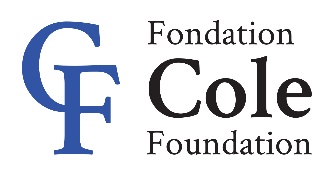 